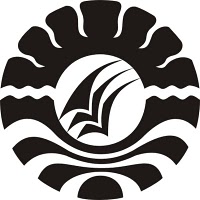 PENERAPAN MODEL  PEMBELAJARAN KOOPERATIF TIPE   NUMBERED HEADS TOGETHER UNTUK MENINGKATKANHASIL BELAJAR  PKn PADA SISWA KELAS IV SD NEGERI 14 BABANA  KECAMATAN UJUNGLOE KABUPATEN BULUKUMBASKRIPSIDiajukan Untuk Memenuhi Sebagai Persyaratan Guru Memperoleh Gelar Sarjana Pendidikan Pada Program Studi Pendidikan Guru Sekolah Dasar Strata Satu (S1) Fakultas Ilmu Pendidikan Universitas Negeri Makassar.LINDA YULIANA HELAPROGRAM STUDI PENDIDIKAN GURU SEKOLAH DASARFAKULTAS ILMU PENDIDIKAN UNIVERSITAS NEGERI MAKASSAR2016KEMENTRIAN RISET, TEKNOLOGI DAN PENDIDIKAN TINGGI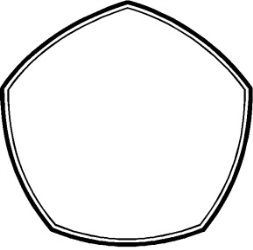 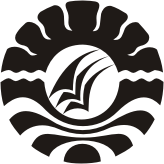 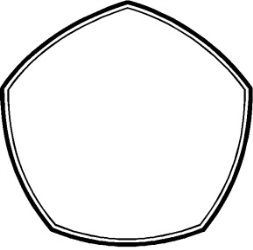 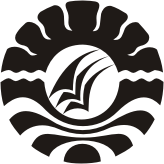 UNIVERSITAS NEGERI MAKASSARFAKULTAS ILMU PENDIDIKANPROGRAM STUDI PENDIDIKAN GURU SEKOLAH DASARAlamat :Kampus UNM Tidung Jl. Tamalate 1 MakassarTelepon.: 0411.883076- (0411) 884457Laman: www.unm.ac.idPERSETUJUAN PEMBIMBINGPenerapan Model Pembelajaran Kooperatif Tipe Numbered Heads Together Untuk Meningkatkan Hasil Belajar PKn Pada siswa kelas IV SD Negeri 14 Babana Kecamatan Ujung Loe Kabupaten BulukumbaAtas nama	: Nama 		: Linda Yuliana HelaNIM		: 1247046832Prodi		: Pendidikan Guru Sekolah DasarFakultas	: Ilmu PendidikanSetelah diperiksa, dan diteliti, naskah skripsi ini telah memenuhi syarat untuk diujikan.Makassar, 26 April 2016Pembimbing I	Pembimbing IIDrs. Latri, S.Pd, M.Pd	Hikmawati Usman, S.Pd, M.PdNIP. 19620630 198703 1 002	NIP. 19711231 200501 2 003Disyahkan Oleh:Ketua Prodi PGSD FIP UNM.Ahmad Syawaluddin S. Kom, M.Pd		           NIP. 19741025 200604 1 00PERNYATAAN KEASLIAN SKRIPSISaya yang bertandatangan dibabawah ini:Nama		:  Linda Yuliana HelaNim 		:  1247045132Prodi		:  Pendidikan Guru Sekolah Dasar S1Jdul 	: 	Penerapan Model Pembelajaran Kooperatif Tipe Numbered Heads 			Together  Untuk Meningkatkan Hasil belajar Pendidikan 					Kewarganegaraan Pada siswa kelas IV SD Negeri 14 Babana 				Kecamatan Ujung Loe Kabupaten BulukumbaMenyatakan dengan sebenarnya bahwa skripsi yang saya tulis ini benar merupakan hasil karya saya sendiri dan bukan merupakan pengambilan tulisan atau pikiran orang lain dan semua sumber baik yang dikutip maupun yang dirujuk telah saya nyatakan dengan benar.Apabila dekemudian hari terbukti atau dapat dibuktikan bahwa ini hasil jiplakan, maka saya bersedia menerima sanksi atas perbuatan tersebut sesuai dengan ketentuan yang berlaku.Makassar, 26 April 2016Yang membuat pernyataanLinda Yuliana Hela/1247045132MOTOBersabar, Berusaha, dan Bersyukur.Bersabar dalam berusaha.Berusaha dengan tekun dan pantang menyerah.Bersyukur atas apa yang telah diperoleh.(Linda Yuliana Hela, 2016)Dengan segala kerendahan hati kuperuntukkan karya sederhana ini sebagai bukti terimakasihku kepada Almarhum Ayahandaku dan Ibunda tercinta, Saudara-saudariku, dan sahabat-sahabatku tercinta yang senantiasa berjuang dengan segala upaya memberikan pengorbanan yang tiada hentinya bagi penulis.ABSTRAKLinda Yuliana Hela, 2016 : Penerapan Model Pembelajaran Kooperatif Tipe Numbered Heads Together (NHT) Untuk Meningkatkan Hasil Belajar Pendidikan Kewarganegaraan Pada siswa kelas IV SD Negeri 14 Babana Kecamatan Ujung Loe. Skripsi dibimbing oleh Drs. Latri,S.Pd, M.Pd dan Hikmawati Usman, S.Pd, M.Pd. Program Studi Pendidikan Sekolah Dasar Fakultas Ilmu Pendidikan Universitas Negeri Makassar.Masalah penelitian ini adalah rendahnya hasil belajar Pendidikan Kewarganegaraan kelas IV SD Negeri 14 Babana Kecamatan Ujung Loe Kabupaten Bulukumba. Rumusan masalah dalam penelitian ini adalah Bagaimanakah Penerapan Model Pembelajaran Kooperatif Tipe Numbered Heads Together (NHT) Pada mata pelajaran Pendidikan Kewarganegaraan kelas IV SD Negeri 14 Babana Kecamatan Ujung Loe Kabupaten Bulukumba ? Tujuan Penelitian ini adalah untuk mendeskripsikan peningkatan  hasil belajar Pendidikan Kewarganegaraan melalui penerapan Model Pembelajaraan Kooperatif Tipe Numbered Heads Together (NHT) pada siswa kelas IV SD Negeri 14 Babana Kecamatan Ujung Loe Kabupaten Bulukumba. Pendekatan yang dilakukan dalam penelitian ini adalah kualitatif dan jenis penelitian ini adalah Penelitian Tindakan Kelas (PTK) yang bersiklus yaitu meliputi perencanaan, pelaksanaan, observasi, dan refleksi. Fokus penelitian adalah 1 orang guru dan siswa kelas IV SD Negeri 14 Babana Kecamatan Ujung Loe dengan jumlah siswa 29 orang siswa terdiri dari 13 siswa laki-laki dan 16 orang siswa perempuan. Teknik pengumpulan data yang digunakan adalah observasi, tes dan dokumentasi. Teknik analisis data yang digunakan adalah analisis data deskriptif kualitatif. Hasil penelitian menunjukkan bahwa ada peningkatan dalam pembelajaran baik pada aktifitas siswa maupun guru dan hasil belajar siswa.peningkatan tersebut dapat dilihat pada siklus I aktifitas guru pada kategori Cukup (C), aktifitas Siswa berada pada kategori Cukup (C) dan hasil belajar siswa pada kategori Cukup (C). Pada siklus II aktifitas guru berada pada kategori Baik (B), aktifitas siswa berada pada kategori Baik (B) dan pada hasil belajar siswa berada pada kategori Baik (B). Kesimpulan dalam penelitian ini adalah penerapan model pembelajaran kooperatif tipe Numbered Heads Together (NHT) dapat meningkatkan hasil belajar Pendidikan Kewarganegaraan pada siswa kelas IV SD Negeri 14 Babana Kecamatan Ujung Loe Kabupaten Bulukumba. PRAKATA	Puji syukur, kepada Tuhan Yang Maha Esa penulis panjatkan karena atas rahmat dan tuntunannya sehingga hasil penelitian ini dapat diselesaikan dengan baik meskipun di sadari  masih banyak kelemahan-kelemahan yang dibuat diluar kesengajaan karena keterbatasan kemampuan penulis sebagai manusia biasa.	Disadari bahwa hasil penelitian ini tidak akan terwujud sebagaimana adanya tanpa bantuan dari berbagai pihak. Oleh karena itu sewajarnya jika pada kesempatan ini penulis mengucapkan terimakasih sebesar-besarnya sebagai tanda penghargaan kepada Drs. Latri,S.Pd, M.Pd dan Hikmawati Usman, S.Pd, M.Pd. masing-masing selaku pembimbing pertama dan kedua yang telah memberikan bimbingan dan memotivasi dalam penulisan hasil penelitian ini, ucapan yang sama disampaikan kepada :Direktorat Jenderal Pendidikan Tinggi Republik Indonesia yang memberi kesempatam untuk mengenyam pendidikan melalui Pendidikan Profesi Guru Terintegrasi-Terdepan Terluar Tertinggal (PPGT-3T) dalam Program Maju Bersama Mencerdaskan Indonesia.Prof.Arismunandar M.Pd, selaku Rektor Universitas Negeri Makassar yang telah menerima penulis dan memberikan kesempatan untuk belajar serta menyediakan sarana prasarana di lingkungan Universitas Negeri Makassar terkhususnya di kampus UPP Tidung FIP UNM.Drs. Abdullah Sinring M.Pd sebagai  Dekan Fakultas Ilmu Pendidikan Universitas Negeri Makassar, yang senanntiasa memberikan motivasi sehingga penulis menyelesaikan studi di Fakultas Ilmu Pendidikan.Dr. Abdul Saman, M.Si.,Kons selaku PD I; Drs. Muslimin, M.Ed selaku PD II; Dr. Pattaufi, S.Pd, M.Si selaku PD III; dan Dr. Parwoto, M.Pd. selaku PD IV, Fakultas Ilmu Pendidikan Universitas Negeri Makassar yang telah meberikan pelayanan akademik, administrasi, dan kemahasiswaaan  selama prose pendidikan dan penyelesaian studi.Drs. Abdullah Pandang, M.Pd sebagai Direktur Program Pengembangan .Profesi Guru UNM yang telah memberikan kesempatan kepada mahasiswa Pendidikan Profesi Guru Terintegrasi untuk mengikuti Program Rintisan Kementrian Pendidikan Nasional.Ahmad Syawaluddin, S.Kom.,M.Pd dan Muhammad Irfan, S.Pd.,M.Pd selaku Ketua dan Sekretaris Program Studi Pendidikan Guru Sekolah Dasar Fakultas Ilmu Pendidikan Universitas Negeri Makassar yang telah mengizinkan, dan memberikan kesempatan kepada penulis untuk melaksanakan penelitian dan menyiapkan sarana dan prasarana yang dibutuhkan selama menempuh pendidikan Program Studi PGSD FIP UNM.Segenap Dosen dan Staf Fakultas Ilmu Pendidikan UNM yang telah banyak memberikan bantuan dan pengetahuan sehingga perkuliahan dan penyusunan skripsi dapat berjalan dengan lancar.Drs. Latri,S.Pd, M.Pd selaku Koodinator Asrama beserta Bapak Pembina Asrama Putra dan Ibu Pembina Asrama Putri yang telah memberikan bimbingan, arahan dan dukungan selama peneliti berada di asrama PPGT FIP UNM.Musakkir, S.Pd selaku Kepala SD Negeri 14 Babana Kecamatan Ujung Loe Kabupaten Bulukumba yang telah yang telah memberikan izin dan kemudahan kepada peneliti dalam melakukan penelitian.Guru-guru dan staf pegawai SD Negeri 14 Babana Kecamatan Ujung Loe Kabupaten Bulukumba terkhususnya Guru Kelas IV Ibu  Hj. Ratnawati, S.Pd yang telah memberikan arahan dan bimbingan kepada peneliti selama proses penelitian berlangsung.Siswa/siswi kelas IV SD Negeri 14 Babana Kecamatan Ujung Loe Kabupaten Bulukumba yang telah menjadi subjek dalam pelaksanaan penelitian ini. Teman-teman mahasiswa PPGT jurusan PGSD angkatan I dan III dan tekhususnya teman-teman seperjuangan Angkatan II yang telah memberikan semangat, bantuan,  dan motivasi selama perkuliahan sampai dengan penyusunan skripsi ini.Sahabat-sahabatku sayang PPC, dan saudara-saudari seperjuangan dari Sumba Timur dalam hal ini Anthon Meha, Hamfrin Ndjurumana dan Adista Rambu yang telah memberikan dukungan dan bantuan kepada penulis selama penyusunan hasil penelitian.Teristimewa Alm. Ayahanda Tercinta Samuel L. Hela - Ibunda tercinta Bendelina Koro, kedua adik tersayang Novibrianus Hela dan Bentri Lensyani Hela dan semua keluarga besar yang sudah sangat berjasa dalam memberikan dukungan dan pengorbanan yang tulus, kesabaran serta doa restu yang selalu mengiringi setiap langkah penulis selama melanjutkan studi di Universitas Negeri Makassar.		Akhirnya penulis menyampaikan terima kasih banyak juga kepada semua pihak yang telah terlibat dan yang tidak sempat disebut namanya satu persatu atas bantuan dan bimbingannya, semoga Yang Maha Kuasa senantiasa membalasnya. Penulis menyadari bahwa masih banyak kekurangan dalam penyusunan hasil penelitian ini, karena keterbatasan pengetahuan yang ada. Oleh karena itu saran dan kritikan yang bersifat membangun sangat penulis harapkan. Dan semoga hasil penelitian ini dapat bermanfaat bagi para pembaca.Makassar, 26 April2016				Penulis Linda Yuliana Hela